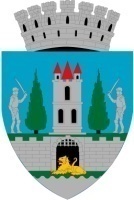                                                         PROIECTHOTĂRÂREA NR.  ..............................pentru modificarea Anexei nr. 1.1 - apă, Anexei nr. 1.2 - canal și Anexei nr. 2 la Hotărârea Consiliului Local Satu Mare nr. 317/15.09.2022Consiliul Local al Municipiului Satu Mare,Analizând proiectul de hotărâre nr........................., referatul de aprobare al inițiatorului, înregistrat sub nr. 43380/19.07.2023, raportul de specialitate comun al Direcției Economice și al Serviciului investiții, gospodărire-întreținere înregistrat sub nr. 43383/19.07.2023, avizele comisiilor de specialitate ale Consiliului Local Satu Mare,        În conformitate cu prevederile:O.U.G. nr. 95 /2021 pentru aprobarea Programului naţional de investiţii "Anghel Saligny", cu modificările și completările ulterioare,Ordinului nr.1333/2021 privind aprobarea Normelor metodologice pentru punerea în aplicare a prevederilor O.U.G. nr. 95/2021 pentru aprobarea Programului național de investiții "Anghel Saligny", pentru categoriile de investiții prevăzute la art. 4 alin. (1) lit. a)-d) din Ordonanța de urgență a Guvernului nr. 95/2021;Luând în considerare prevederile:art. 44 alin. (1) și alin. (4) din Legea nr. 273/2006 privind finanțele publice locale, cu modificările și completările ulterioare,HG nr. 907/2016, privind etapele de elaborare și conținutul-cadru al documentațiilor tehnico-economice aferente obiectivelor/proiectelor de investiţii finanțate din fonduri publice,Hotărârea Consiliului Local Satu Mare nr. 317/15.09.2022 privind aprobarea indicatorilor tehnico-economici actualizați și a devizului general actualizat  pentru obiectivul de investiții „Extindere rețele de alimentare cu apă și canalizare menajeră în Municipiul Satu Mare, zona Bercu Roșu” aprobat pentru finanțare prin Programul național de investiții „Anghel Saligny”, precum și a sumei reprezentând categoriile de cheltuieli finanțate de la bugetul local pentru realizarea obiectivului de investiție „Extindere rețele de alimentare cu apă și canalizare menajeră în Municipiul                       Satu Mare, zona Bercu Roșu”,Ținând seama de prevederile Legii nr. 24/2000 privind normele de tehnică legislativă pentru elaborarea actelor normative, republicată, cu modificările și completările ulterioare,În baza prevederilor art. 129 alin. (2) lit. b) alin. (4) lit. d)  din O.U.G. nr. 57/2019 privind Codul administrativ, cu modificările și completările ulterioare, În temeiul prevederilor art. 139 alin. (3) lit. g) și prevederile art. 196 alin. (1) lit. a) din O.U.G. nr. 57/2019 privind Codul administrativ, cu modificările și completările ulterioare,       Adoptă prezenta,  H O T Ă R Â R EArt. 1 Se aprobă modificarea Anexei 1.1- apă și a Anexei 1.2- canal a  Hotărârii Consiliului Local Satu Mare  nr. 317/15.09.2022, conform Anexei 1.1 apă și Anexei 1.2 canal la prezenta hotărâre.Art. 2 Se aprobă modificarea Anexei 2 a Hotărârii Consiliului Local Satu Mare                  nr. 317/15.09.2022, conform Anexei 2 la prezenta hotărâre.Art. 3 Cu ducerea la îndeplinire a prezentei hotărâri se încredințează Primarul municipiului Satu Mare prin Serviciul investiții, gospodărire-întreținere.Art. 4 Prezenta hotărâre se comunică prin intermediul Secretarului General al Municipiului Satu Mare, în termenul prevăzut de lege, Primarului Municipiului Satu Mare, Instituției Prefectului-Județul Satu Mare, Direcției Economice, Serviciului Patrimoniu, Concesionări, Închirieri și Ministerului Dezvoltării, Lucrărilor Publice și Administrației prin intermediul Serviciului Investiții, Gospodărire-Întreținere.INIŢIATOR PROIECTPRIMARKereskényi GáborAVIZATSECRETAR GENERALMihaela Maria RacolțaSergiu Boros/2 ex.